§598.  Employment reference immunityAn employer who discloses information about a former employee's job performance or work record to a prospective employer is presumed to be acting in good faith and, unless lack of good faith is shown by clear and convincing evidence, is immune from civil liability for such disclosure or its consequences.  Clear and convincing evidence of lack of good faith means evidence that clearly shows the knowing disclosure, with malicious intent, of false or deliberately misleading information.  This section is supplemental to and not in derogation of any claims available to the former employee that exist under state law and any protections that are already afforded employers under state law.  [PL 1995, c. 335, §1 (NEW).]SECTION HISTORYPL 1995, c. 335, §1 (NEW). The State of Maine claims a copyright in its codified statutes. If you intend to republish this material, we require that you include the following disclaimer in your publication:All copyrights and other rights to statutory text are reserved by the State of Maine. The text included in this publication reflects changes made through the First Regular and First Special Session of the 131st Maine Legislature and is current through November 1. 2023
                    . The text is subject to change without notice. It is a version that has not been officially certified by the Secretary of State. Refer to the Maine Revised Statutes Annotated and supplements for certified text.
                The Office of the Revisor of Statutes also requests that you send us one copy of any statutory publication you may produce. Our goal is not to restrict publishing activity, but to keep track of who is publishing what, to identify any needless duplication and to preserve the State's copyright rights.PLEASE NOTE: The Revisor's Office cannot perform research for or provide legal advice or interpretation of Maine law to the public. If you need legal assistance, please contact a qualified attorney.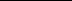 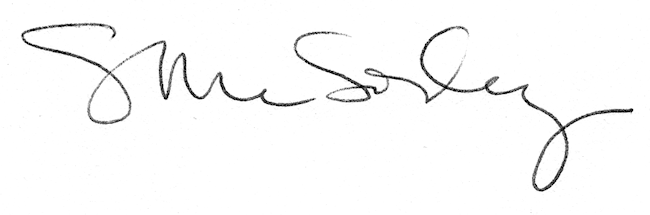 